Dzień dobryPrzed nami 3 dni zdalnej nauki i zabawy. Mamy nadzieję, że przysyłane przez nas propozycje zabaw podobają się dzieciom. Prosimy o przesyłanie informacji zwrotnej jak bawicie się w domu. Prace wykonane przez dzieci, można wysyłać w formie zdjęć lub skanów na adres bajkowe-13@wp.pl (email grupy VIII) Jeżeli macie Państwo pytania, piszcie na ten adres, na wszystkie postaramy się na bieżąco odpowiedzieć.Temat dnia: Zima, ZimaCel ogólny:- utrwalanie litery „Y”-rozpoznawanie i kolorowanie obrazków, których nazwy kończą się samogłoską [y]-ćwiczenie sprawności grafomotorycznychZabawa ruchowa „Wirujące płatki śniegu”Dziecko stoi w niewielkim rozkroku. Gdy rodzic dzwoni dzwoneczkiem, rozkłada ręce w bok i wiruje wokoło wolnym ruchem – jest płatkiem śniegu poruszanym podmuchem wiatru. Gdy dzwoneczek milknie, płatki spadają na ziemię – dziecko wykonuje przysiad.Wysłuchanie wiersza o literze „Y”„Y”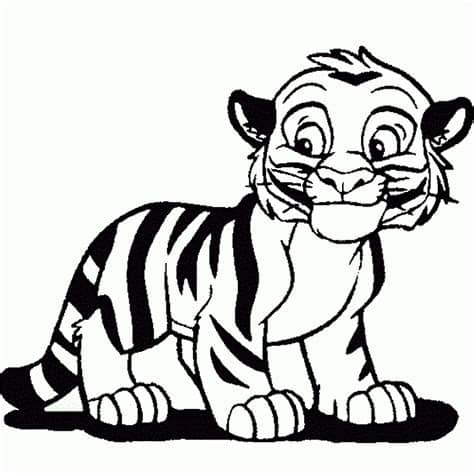 Na początku wyrazu Bardzo rzadko stojęJestem w dywanie i łyżceByka się nie boję!Ma mnie także, myszka, rybaI syren ryk.I tygrys na rysunkuZnajdzie mnie każdy smyk.Karty pracy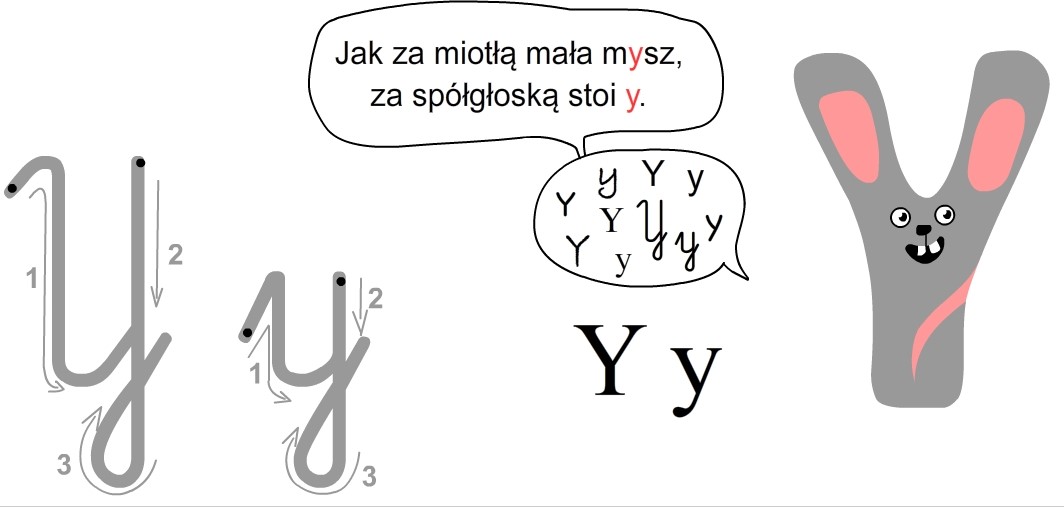 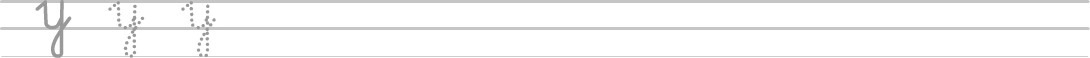 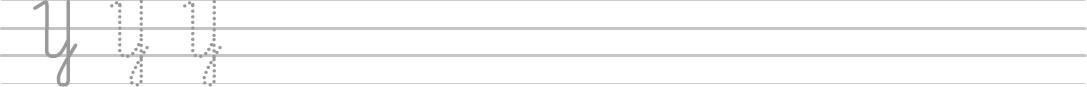 W słowach odnajdź i otocz linią wszystkie literki 
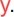 mylić	  senny	        wyrazy zapytany	    cykaOtocz linią wszystkie ilustracje, w których nazwie słychać głoskę 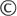 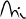 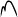 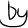 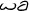 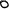 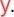 printoteka.p1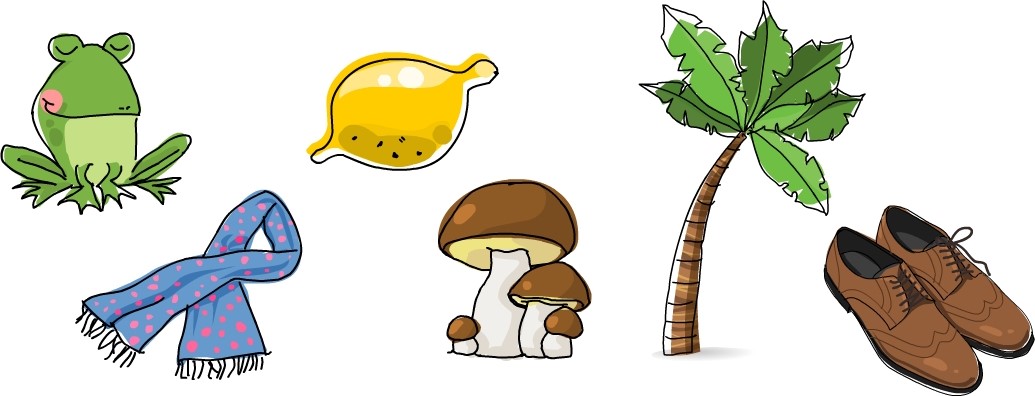 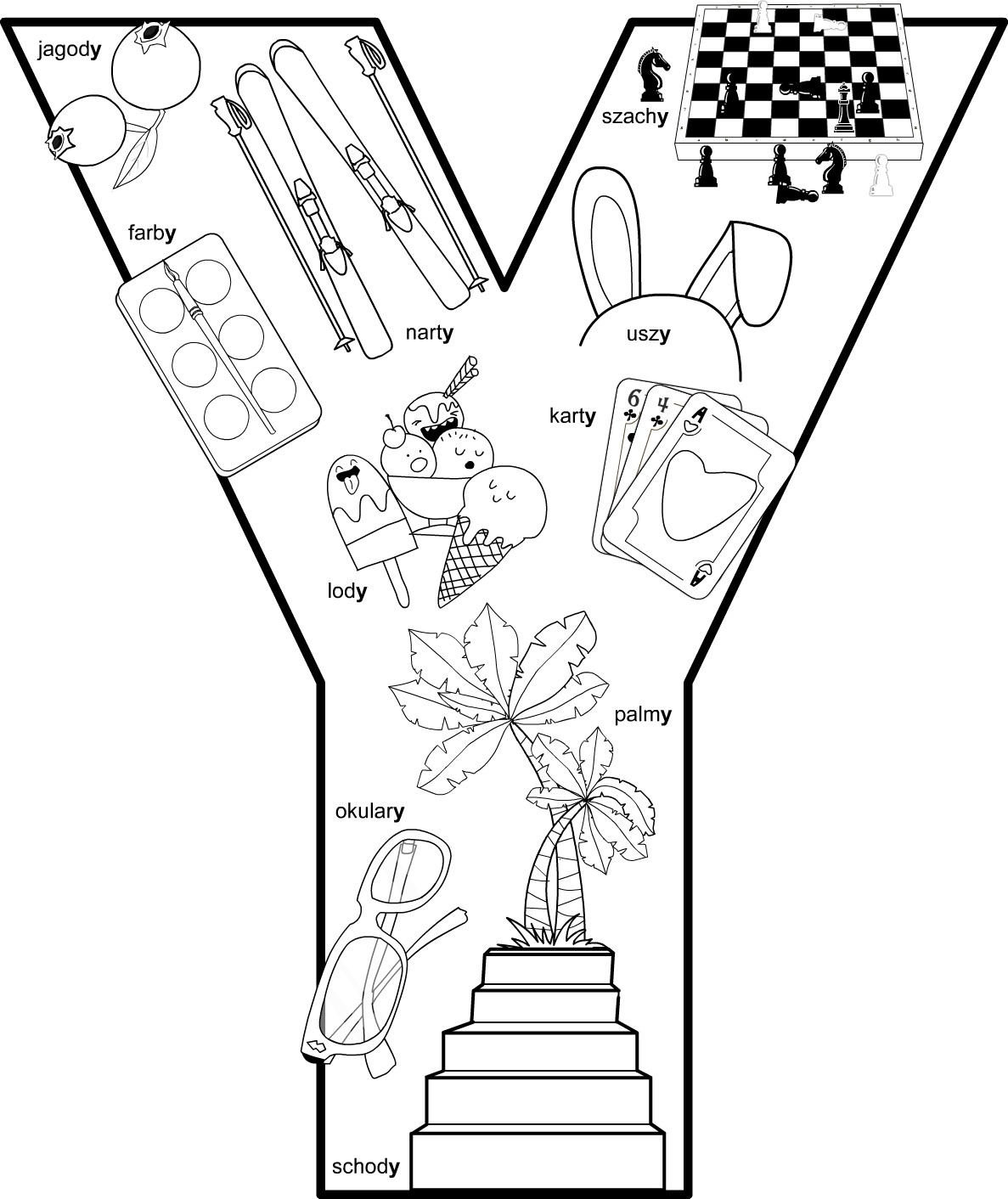 Miłej pracy !